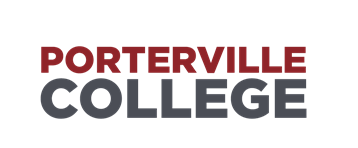 Strategic Planning CommitteeAgenda9:00 AM – 10:00 AM     April 14, 2022     ZoomAccessibility Note:  If you are an individual with a disability and need accomodations please contact Nora Figueroa 559-791-2298Call to OrderApproval of AgendaApproval of MinutesDiscussion ItemsProgram review forms, rubric and handbookAnnouncementsFuture Agenda ItemsAdjournment:   Next scheduled meeting – April 21, 2022 - Zoom